Использование разных видов игр в обучении детей бурятскому языку ДОУ(По современной классификации детских игр)Творческие игры (Творческие игры –  могут быть режиссерского, сюжетно-ролевого, театрализованного и конструкторского характера)Творческие игры позволяют детям без затруднений учить бурятский язык дают широкие возможности для активизации учебного процесса , у детей развиваются  познавательные, коммуникативные способности,  в  играх отражаются представления детей об окружающем мире, взаимоотношениях и профессиональных обязанностях людей. Ребёнок примеряет интересную роль, использует образы памяти и фантазию для действия в придуманной ситуации игра не только развлекает ребёнка, но и является элементом образовательного процесса в детском саду.Игры по правилам Это игры, которые разработаны последователями народной и научной педагогики, ориентированные на решение определенного круга воспитательных задач: дидактические и подвижные  игры;  Дидактические игры      Дидактические игры-это обучающие игры, используются на занятиях и в самостоятельной деятельности детей и являются эффективным средством обучения бурятскому языку, они являются составной частью занятия, а в группах раннего возраста – основной формой организации учебного процесса.Эти игры способствуют развитию познавательной деятельности, интеллектуальных операций, представляющих собой основу обучения. Для дидактических игр характерно наличие задачи учебного характера - обучающей задачи. Ею руководствуются взрослые, создавая ту или иную дидактическую игру, но облекают ее в занимательную для детей форму.
Подвижные игрыПодвижная игра – незаменимое средство пополнения ребенком знаний и представлений об окружающем мире, развития мышления, ценных морально-волевых и физических качеств. 
Подвижные игры способствуют процессу запоминания слов и фраз в обучении бурятскому языку, так как  слова повторяются много раз и ассоциируются с определенными передвижениями,  лексика эмоционально окрашена, что облегчает запоминание. 
Таким образом, игры  являются  эффективным средством  обучения детей бурятскому языку, игра развивает такие качества, как организованность, самоконтроль, внимание, ее обязательные для всех, правила регулируют поведение детей, ограничивают их импульсивность. Все  игры  вызывают  у детей радость  общения, она помогает учителю разнообразить занятие, а ребенку раскрыться и   с удовольствием поддаться обучению. 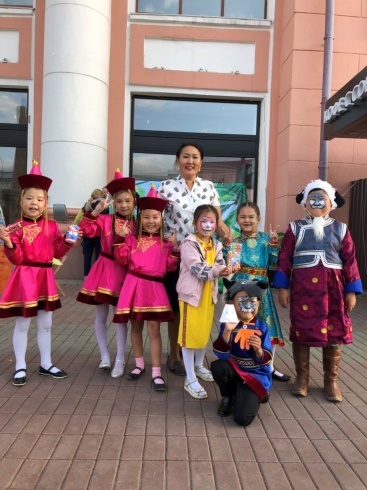 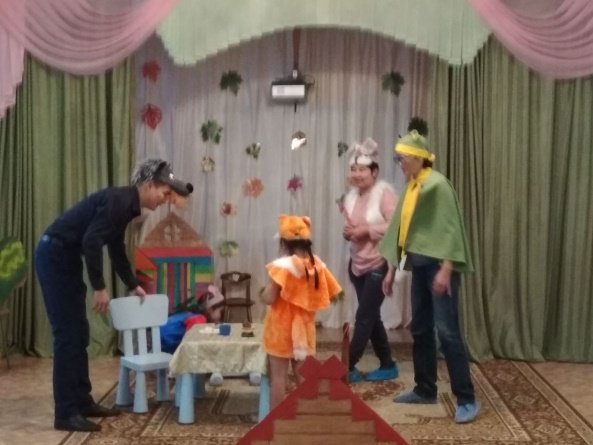 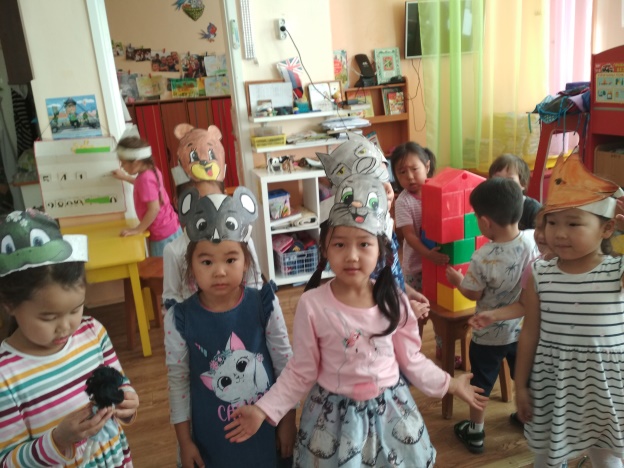 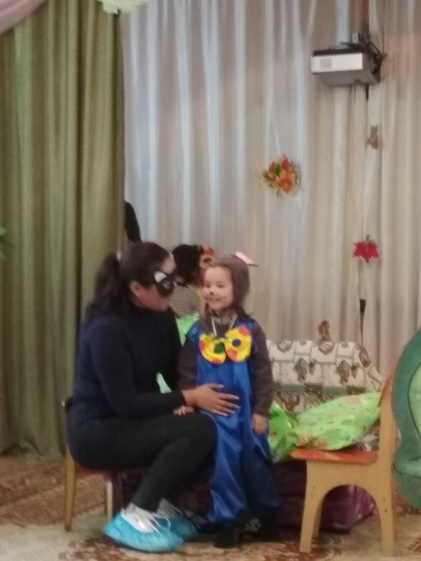 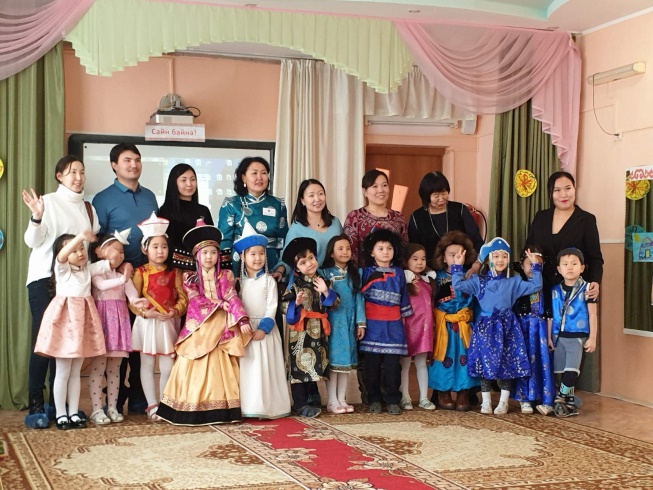 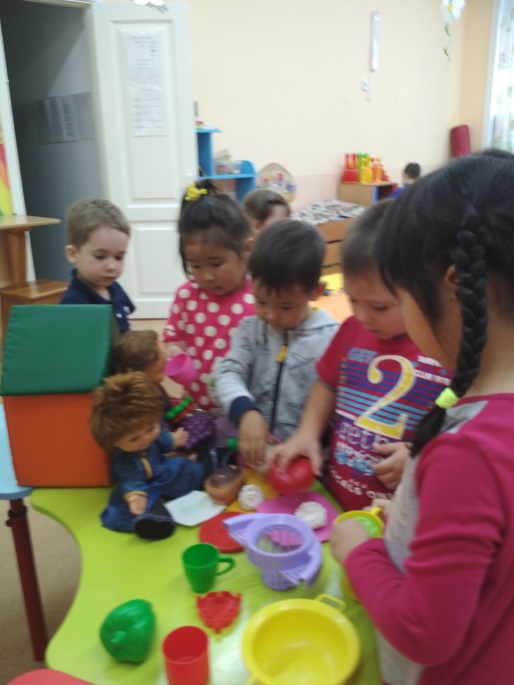 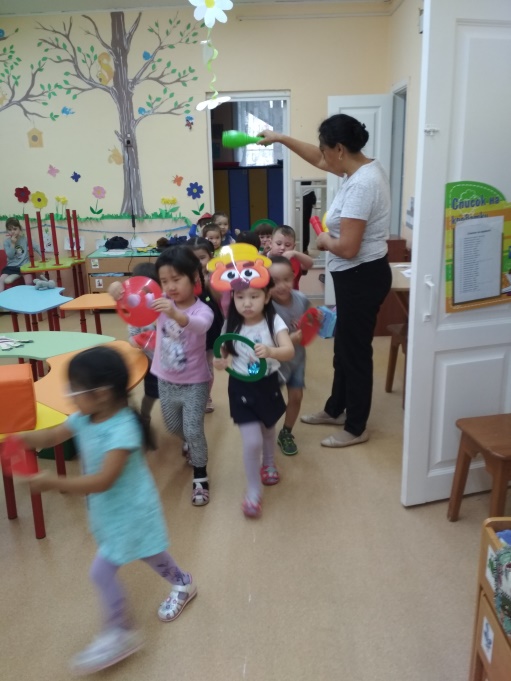 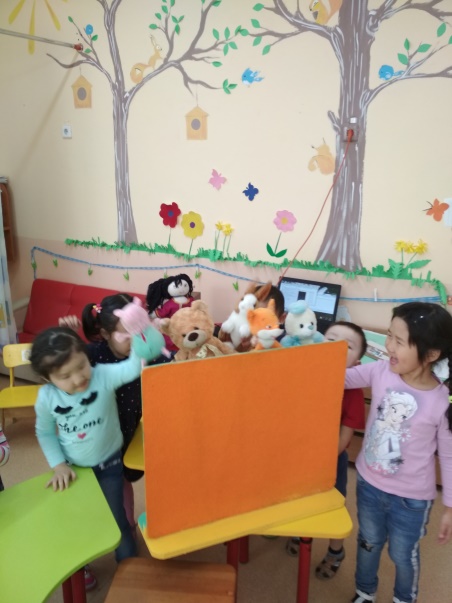 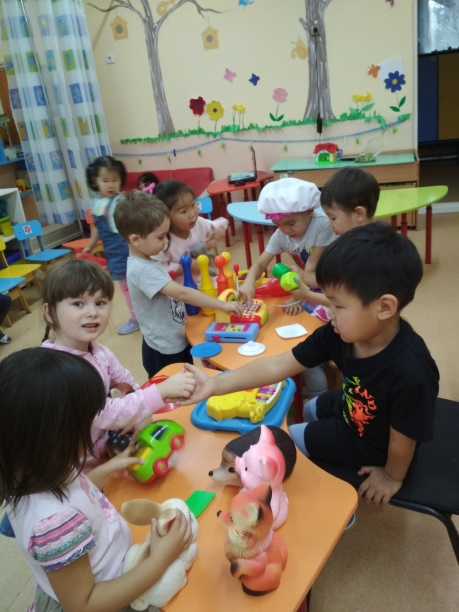 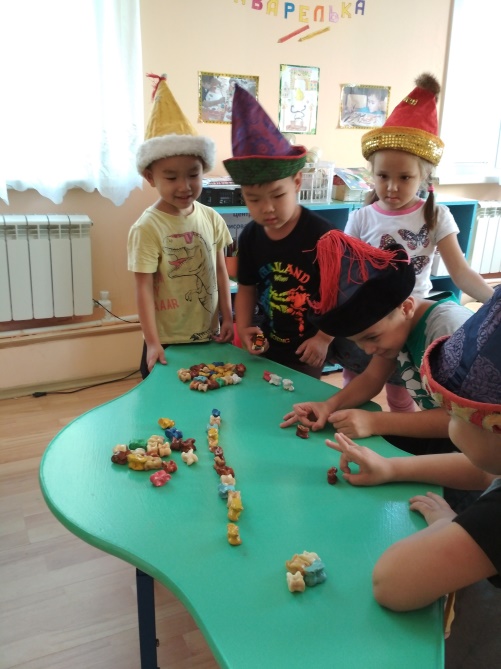 Режиссерские игры1.По сказке «Гэрхэн»УМК «Амар Мэндээ»(настольный театр игрушек)Цель: Учить рассказывать сказку на бурятском языке используя мелкие игрушки;2.По сказке «Репкэ»  УМК «Амар Мэндээ» (настольный театр картинок) Цель: Учить рассказывать сказку на бурятском языке используя картинки;» 3.По сказке «Балма Баабгай хоер» УМК «Амар Мэндээ» (театр на фланелеграфе). Цель: Учить рассказывать сказку на бурятском языке используя плоскостные  картинки;- Режиссерские игры помогают детям использовать знакомые речевые модели при рассказывании на бурятском языке.Сюжетно-ролевые игры«Магазин- дэлгуур», «Кафе-Бурятская кухня»Цель: -Учить играть в игру магазин, обогащать игровыми действиями, сюжетами-Учить вести этикетный разговор на бурятском языке в игре магазин;«Поликлиника» Цель: Учить играть во врача и пациентов,учить речевые высказывания, для осуществления диалогов в игре;Развивать умение договариваться, распределять роли;«Семья- Булэ»Цель:Учить детей играть в семью,Закреплять слова на тему «Семья» и речевые модели для диалогов;Учить создавать задуманную обстановку;Развивать сюжет игры;(Ситуации: Утром-завтракаем, Собираемся на работу, в школу…», «Встречаем гостей», «Совместный ужин»;Театрализованные игры«Баабгай , баабгайхан»Цель: Учить описывать медведя на бурятском языке, дразнить его;-Ситуация на полянке: дети все собрали ягоды и грибы, медведь рассердился, дети его угощают ягодами и грибами он становится добрым, знакомится с детьми;2. «Табан хурган-Пять пальчиков»Цель:  Учить говорить названия пальчиков на бурятском языке  и что они любят  делать; 3. «Баир  и Туяна поссорились»Цель: Помочь персонажам помириться, говорить хорошие слова на бурятском языке: hайн, бэрхэ(муу);Использовать слова: Бу, бархирыш!- не плачь!   hайн хубуун… Строительно-конструктивные игры1. «Гурбан поршоонхо – три поросенка»Цель: Закрепить  умения детей строить дома из разного материала;Учить детей описывать свой дом: Минии гэр эгээ hайн, ундэр, томо...«Разноцветные  роботов » Цель: Закрепить названия цветов на бурятском языке;-Дети из конструкторов строят одноцветных роботов, затем делают им стул, стол кровать такого же цвета;             3. «Баир и Туяна хотят покататься на поезде, на самолете…»Цель: Развивать умение детей создавать замысел конструкции по предложенной теме, используя схематический рисунок постройки.Игры с предметами (Сюжетно-дидактические игры инсценировки)«Волшебный мешочек- Шэдитэ мэшээгхэн»Цель: Учить правильно говорить слова на бурятском языке;Развивать тактильные чувства и память; Кто отгадает что в мешочке, забирает в себе или потрогай и узнай что в мешочке;«Юрта»( настенный модуль )Цель: Учить детей говорить членов семьи на бурятском языке и говорить речевую модель: «Таа хэмтэ?- Би эжыб, Би абаб, Би ахайб…», орогты гэртээ;Речевая модель: «Ерэгты наашаа, газаа гарая!»Кто правильно ответит на вопрос  тот заходит в юрту, и кто правильно ответит на вопрос выходит из юрты;«Волшебный чемодан с куклами»Цель: Закрепить речевые модели  знакомства;-Ши хэн гэжэ нэрэтэйбши?- Би Аяна гэжэ нэрэтэйб.Наадая! Дэбхэрэе!(Гуйлдэе!)-Дети вытаскиваю куклы из чемодана и помогают им познакомится и поиграть;Настольно-печатные игры«Много-мало- Олон-Усоон»Цель: Учить говорить слова на бурятском языке  в единственном и множественных числах;-Закрыть пустые клетки большого поля соответстующими картинками и правильно назвать: басаган-басагад, хубуун-хубууд и т.д.2. «Помоги Туяне и Тане правильно одеться»Цель:   Учить правильно  подобрать национальную одежду девочкам и одеть ; Уметь говорить названия одежды на бурятском языке;«Домашние и дикие животные- Гэрэй ба зэрлиг амитад»Цель:  -Учить называть животных на бурятском языке;-Учить детей правильно сгруппировать домашних и диких животных и  правильно разложить карточки с животными по домам;3.Словесные игры 1. «Это что?- Энэ юун бэ?»Цель: Учить называть предмет на бурятском языке  и его описывать.«Ответь правильно на вопросы!»Цель:  Учить детей правильно отвечать на вопросы; каждый правильный ответ-один шаг, кто много шагов сделает выигрывает;«Волшебные очки-шэдитэ очки»Цель:Учить детей называть цвета на бурятском языке;Дети представляют , что одели желтые очки  и все кругом желтого цвета: Шара сонхо –желтое окно, Шара басаган- желтая девочка;1.По степени подвижности  (малой, средней, большой подвижности)1.«Бээлэй нюулга- Спрятание варежки » Цель: Совершенствовать речевые умения задавать вопросы и отвечать на них;Развивать ловкость быстроту;2.«Иголка, нитка и узелок-Зун-утаhан, зангилаа»Цель: Закрепить слова на бурятском языке, развивать быстроту, ловкость;3. «Волк и тарбаганы- Шоно ба тарбаганууд»Цель: Закреплять скороговорки, дразнилки на бурятском языке;Развивать быстроту, ловкость, смелость, смекалку;2.По преобладающим движениям1. «Ищем палочку- Модо бэдэрэе!» Цель: Развивать быстроту бега, повторить счёт на бурятском языке;(Осаленный быстро должен передать палочку)2.«Догонялки- бэе бэеэ намная!»Цель:  Учить детей бегать врассыпную, увёртываясь от ловишки. Развивать быстроту движений, реакцию, умение действовать по сигналу, повторить счёт на бурятском языке;3.«Волшебная скакалка-Шэдитэ скакалка» Цель: Учить детей прыгать на скакалке столько раз, сколько карточек на доске. Развивать внимание, координацию движений, закрепить счет на бурятском языке, слова-дэбхэрэе, тургөөр, байгты;3.По предметам1.«Стрельба по бабкам - hур харбаан»Цель: Развивать меткость глаз, повторить счёт на бурятском языке;-Соблюдать правильный приём стрельбы. 2. «Мячи кидаем вверх-Бумбэгөө дээшэнь шэдэе!»Цель: Развивать  ловкость, зрительно – двигательную координацию.-Закреплять слова на бурятском языке: Дээшэнь, доошонь, hуугты, бодогты…3. «Кошки-мышки- Миисгэй ба хулгананууд» (Обручи)Цель: Развивать быстроту, ловкость,Закрепить слова речёвки на бурятском языке;Игры, возникающие по инициативе ребенкаИгры, возникающие по инициативе взрослого, который внедряет их с образовательной и воспитательными целями:игры обучающие:Игры, идущие от исторически сложившихся традиции, этноса       (народные)Игра – экспериментированиеИгры обучающиеНародные, которые могут возникать по инициативе как взрослого1. «Играем с красками».Цель:  Узнать о растворение краски в воде (произвольно и при помешивании), закрепить цвета на бурятском языке: Улаан, шара, ногоон, хухэ…; 2.«Что притягивает магнит?» Цель:Узнать о свойствах магнита;Повторить счет, цвета на бурятском языке, и речевой модуль: Уу, ямар гое магнит гээшэб!;3.«Тонет не тонет»Цель: Сделать вывод какие предметы тонут, а какие нет? Закрепить слова на бурятском языке: «Хунгэн-хундэ»1.«Угадай, какой картинки нет?»Цель: Учить детей запоминать новые слова;Развивать память, внимание;2.«Выступи по телевизору»Цель: Учить рассказывать о себе на бурятском языке по условным карточкам.3.«Кто ,что ест?» Цель: Учить правильно подобрать слова, закрепить слова на бурятском языке( используя круги Луллия);1. «Шагай наадан»Цель: Научить играть в игры в шагай, рассказать об основных правилах игры. Развивать ловкость, быстроту, терпение; Закрепить изученные речевые модели по бурятскому языку; Повторить счет, цвета, названия животных;2.«Табун лошадей»Цель: Закрепить названия домашних животных, учить играть по правилам, повторить слова: Морин, адуун, шоно, аймшагтай, би шамайе эдихэмни!»;3.«Юрта»Цель: Разложить правильно  атрибуты в юрте по местам, правильно назвать все на бурятском языке;Сюжетно-ролевые (творческие)1.«Кафе» Цель: Уметь организовывать игру, распределять роли, уметь договариваться, знать речевые модули для игры на бурятском языке;2.«У врача»Цель: Уметь организовывать игру, распределять роли, уметь договариваться, знать речевые модули для игры на бурятском языке; 3.«Семья-булэ»Цель: Уметь организовывать игру, распределять роли, уметь договариваться, развивать сюжет, знать речевые модули для игры на бурятском языке;Досуговые игры , игры – забавы1.«Слепи побольше поз»Цель: Развивать мелкую моторику рук, закрепить слова на бурятском языке: Амтатай бууза, эдигты, би садааб!2 «Загони в загон овечек»Цель: развивать ловкость быстроту, закрепить бурятские слова: хонин, хонид, оруулагты гэртэнь;3 «Повторяй за мной» (разминка)Цель: Повысить интерес детей к обучению бурятскому языку, закрепить слова на бурятском языке;Народные, которые могут возникать по инициативе старших детей1.«Верблюд и верблюженок»Цель: Развивать быстроту ловкость, закрепить слова на бурятском языке: Тэмээн тэмээн Тэбэрюухэй. Тэмэнэй хубуун Табарюухай;2.«Скачки - Мори урилдаан- »(один из разновидностей «Шагай наадан»)Цель: Развивать быстроту ловкость , терпение; Умение знать названия домашних животных, счет на бурятском языке; 3.«Волк и ягнята»Цель: Развивать ловкость быстроту; Закрепить диалоги на бурятском языке;Режиссерские1.«В лесу- ой соо»Цель: Уметь составлять сюжет –рассказ используя знакомые речевые модели на бурятском языке и рассказывать;2.«Пришли в гости-айлшад ерээ…» Цель:Уметь составлять сюжет –рассказ используя знакомые речевые модели на бурятском языке и рассказывать;3.«Моя семья- Минии булэ» Цель:Уметь составлять сюжет –рассказ используя знакомые речевые модели на бурятском языке и рассказывать;Игры – развлеченияинтеллектуальные1.«Собери 12 годов восточного календаря по порядку»Цель: Развивать быстроту ловкость, закрепить название 12 годов лунного календаря;2.«Угадай-ка»Цель: Отгадать животное которое показывает участник игры, закрепить названия животных на бурятском языке;3.«Третий лишнийЦель игры: развивать у детей умение анализировать, видеть различия среди сходств, закрепить слова на бурятском языке;Традиционные или народные 1.«Борьба-бухэ барилдаан»Цель: Развивать силу, выносливать, знание правил игры; Закрепить слова: бухэ барилдаан, хусэтэй, хубуун, би барилдаха дуратайб;2.«Стельба из лука- hур харбаан» Цель: Развивать меткость, умение прицеливаться в мишень, натягивать тетиву и отпускать;Закрепить слова: hур харбаан, би hарбаха дуратайб.3.«Скачки- мори урилдаан”Цель:Учить детей правильно делать подскоки, прыгать вперед «как лошадка». Развивать быстроту, закрепить слова: Мори урилдаан,хурдан морин, би урилдаха дуратайб.Театрализованные 1.«Гэрхэн»Цель: Уметь самостоятельно организовывать игру, подбирать атрибуты к игре, знать все речевые модели сказки «Гэрхэн»;2. «Репкэ» Уметь самостоятельно организовывать игру, подбирать атрибуты к игре, знать все речевые модели сказки «Репкэ»;3. « Табан хурган» Уметь самостоятельно организовывать игру, подбирать атрибуты к игре, знать все речевые модели сказки «Табан хурган»;Празднично-карнавальные; театрально-постановочные1.«Сагаалган»Цель: Создать у детей радостное настроение, вызвать положительный эмоциональный подъем2.Кукольный театр по сказке «Улаан Малгайхан»Цель: Способствовать повышение детской активности, развивать положительные черты характера в детях, заккрепить речевые модули по бурятскому языку;3. «Растеряша Һама -hалан hама»- театр мягких игрушекЦель: Развлечь детей, рассказать  о том как девочка hама разбросала вещи и потом не могла найти; Закрепить речевые модули на бурятском языке;Традиционные или народные 1.«Борьба-бухэ барилдаан»Цель: Развивать силу, выносливать, знание правил игры; Закрепить слова: бухэ барилдаан, хусэтэй, хубуун, би барилдаха дуратайб;2.«Стельба из лука- hур харбаан» Цель: Развивать меткость, умение прицеливаться в мишень, натягивать тетиву и отпускать;Закрепить слова: hур харбаан, би hарбаха дуратайб.3.«Скачки- мори урилдаан”Цель:Учить детей правильно делать подскоки, прыгать вперед «как лошадка». Развивать быстроту, закрепить слова: Мори урилдаан,хурдан морин, би урилдаха дуратайб.